901 W. Judge Perez Drive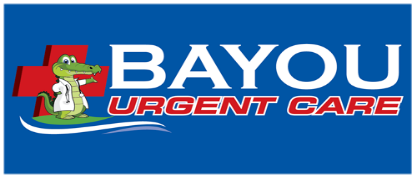 Chalmette, LA 70043T: 504-309-9805 F: 504-309-9809 www.bayouurgentcare.comMedical Information Release Form (HIPAA Release Form)Name: ________________________________________________________ Date of Birth: ___________Release of InformationI authorize the release of information including the diagnosis, records; examination rendered to me and claims information. This information may be released to:	☐ Spouse: _________________________________________________	☐ Child(ren): ______________________________________________	☐ Employer: _______________________________________________	☐ Other: __________________________________________________	☐ Information is not to be released to anyoneThis Release of Information will remain in effect until terminated by me in writing.MessagesPlease call: ☐ My home ☐ My work ☐ My mobile number: ____________________________________If unable to reach me:	☐ you may leave a detailed message	☐ please leave a message asking me to return your call	☐ _______________________________________________________The best time to reach me is (day) ____________________________ between (time) _______________Signed: _________________________________________________ Date: ________________________Witness: ________________________________________________ Date: ________________________